Mini album « Instants »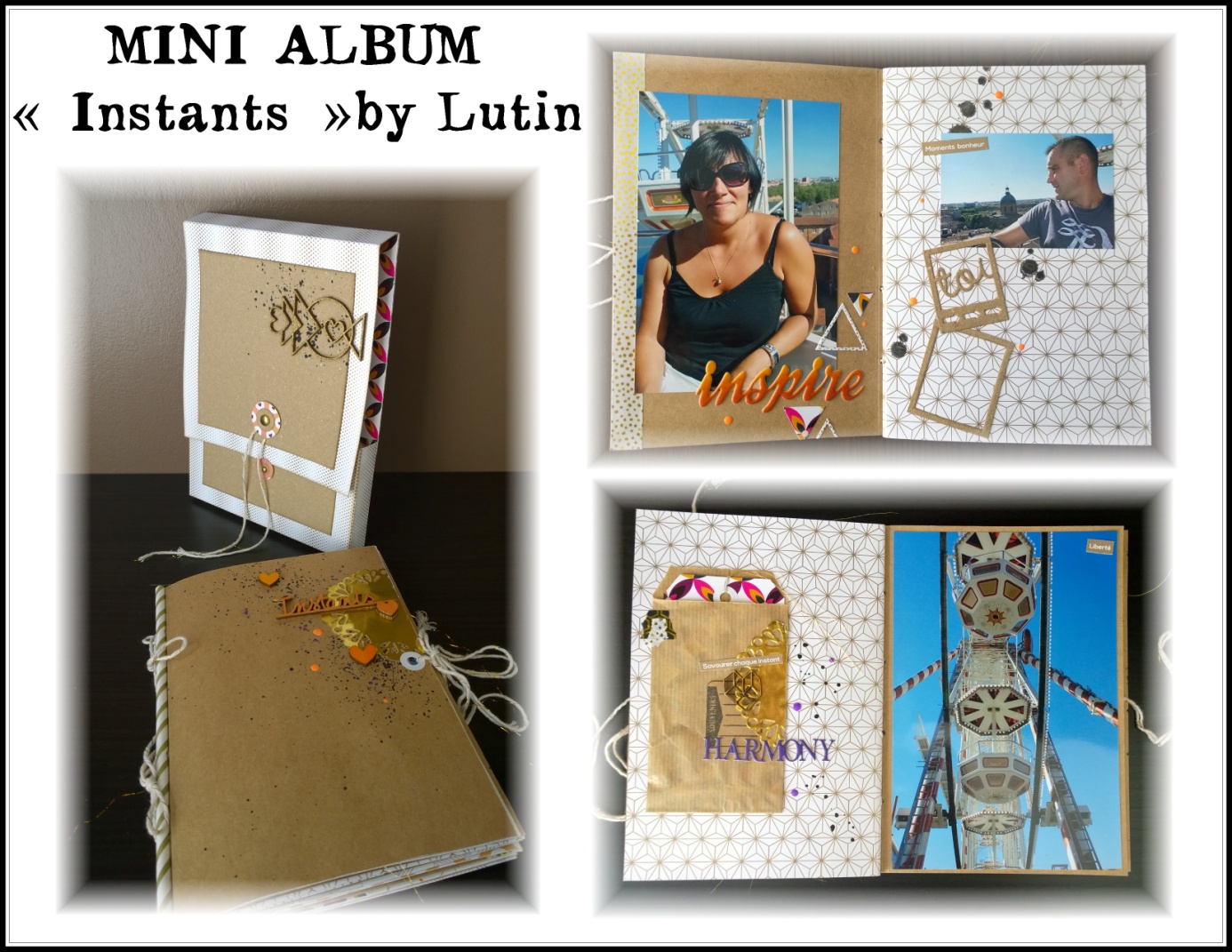  Liste du matériel à prévoirIl vous faudra prévoir votre matériel de base habituel : Massicot, tapis de coupe ou vieux calendrier, ciseaux, cutter, règle, crayon à papier, chiffon, lingettes, adhésif double face, colle liquide, petit vaporisateur d’eau, tablier, tapis téflon…Matériel spécifique à l’atelier : heat gunPerforatrices ronds Crop a dileScor-pal ou plioirEncres : stazon noire, versafine noire, versamark, distress walnut stain, encres pad aladine « cire » et « encre », encres liquides aladine « mango », «  améthist » et « caviar ».Poudre à embosser doréCette liste est à titre d’information si vous en possédez déjà vous pouvez l’amener mais  inutile d’acheter exprès !!!! Je mettrai à votre disposition le matériel nécessaire pour réaliser l’album ne vous inquiétez pas.Photos : 5 photos 13x19cm en portrait  6 photos 10x15cm en portrait7 photos 6x9cm de préférence paysage mais possible portrait Pas de thème particulier pour ce mini album dans les tons kraft/blanc/doré avec quelques touches de orange et violet. Vous pouvez prévoir des tampons de fond, des tampons écritures et des tampons à votre thème, je mettrai également à votre disposition les tampons utilisés le jour de l’atelier.A très bientôt Lutin http://ideescrap.canalblog.com  